GUÍA DE APRENDIZAJE FIGURAS LITERARIAS 5 BÁSICOIdentifica qué figura literaria se utiliza en los siguientes fragmentos de poemas y explica por qué se trata de esa figura. Analizar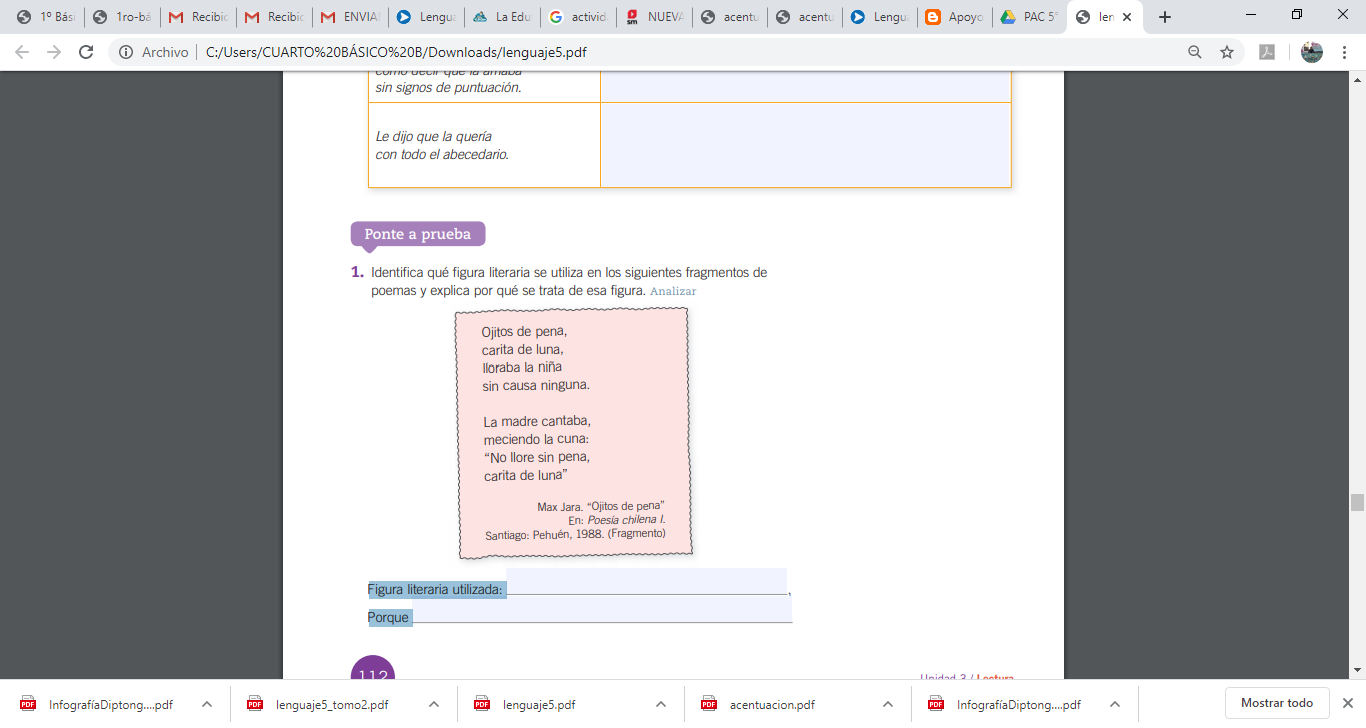 Figura literaria COMPARACIÓN  Porque LA MADRE COMPARA LA CARITA DE LA NIÑA CON LA LUNA 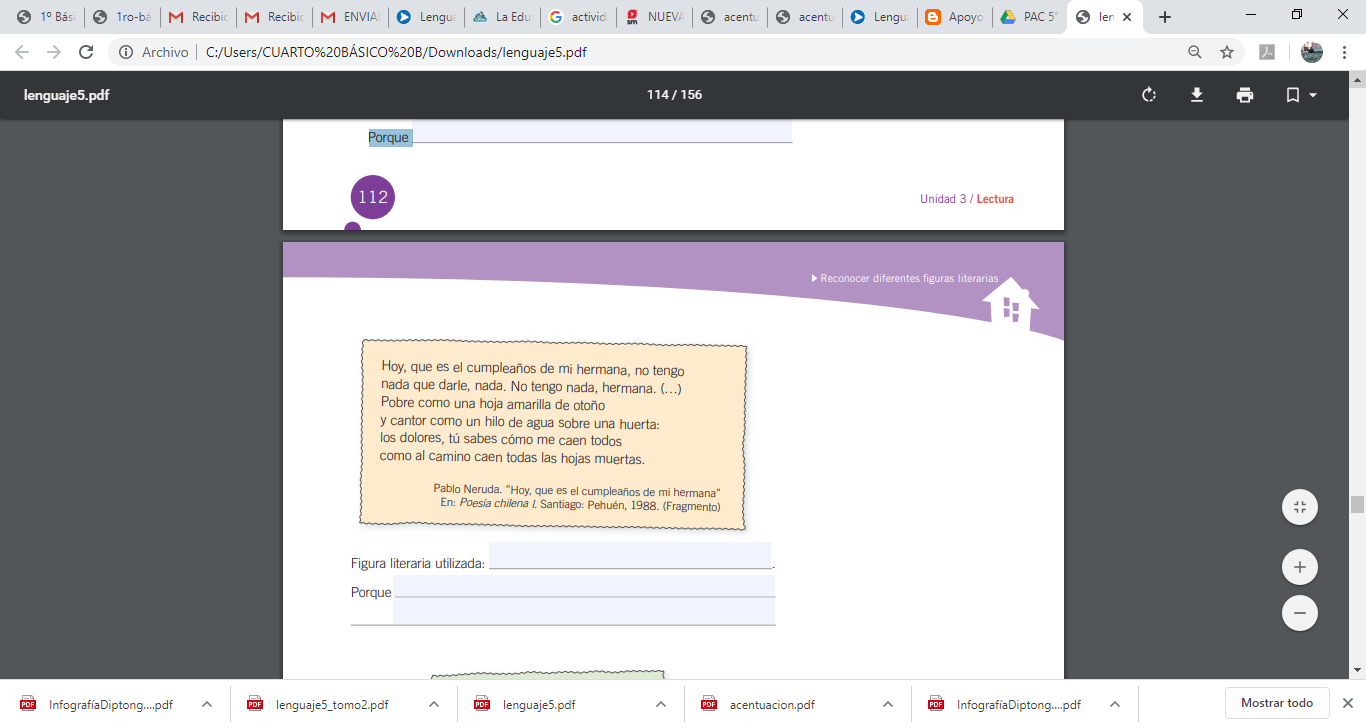 Figura literaria  COMPARACIÓNPorque EXPRESA QUE NO TIENE NADA QUE COMPRAR POR FALTA DE DINERO, COMPARA SU POBREZA CON HOJAS DE OTOÑO ( CAÍDAS) COMO EL AGUA SOBRE LA HUERTA ( QUE SE ABSORVE), CON LAS HOJAS QUE ESTÁN EN EL CAMINO ( MUERTAS)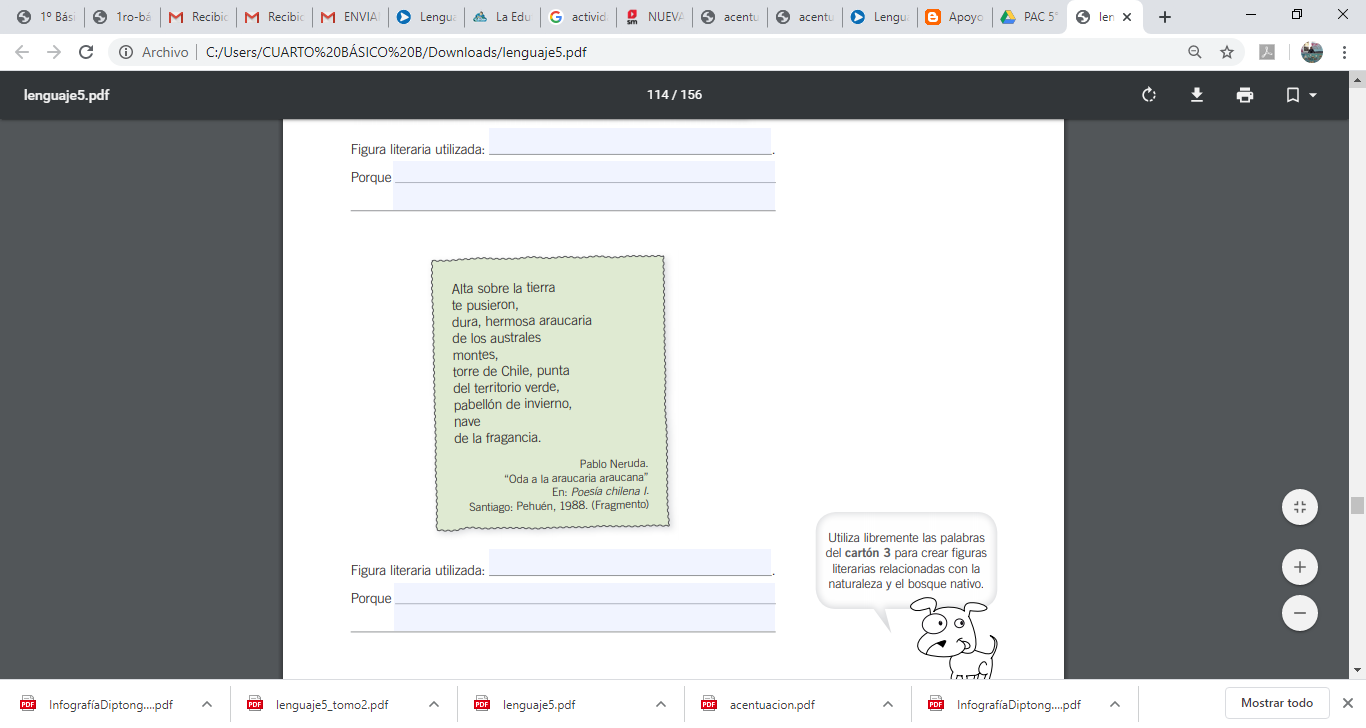              Figura literaria   	METÁFORAPorque ENTREGA CARACTERÍSTICAS DE LA ARAUCARIA  INTERPRETANDO QUE GRACIAS A ELLA EL TERRITORIO DEL SUR SON VERDES.